Открытое акционерное общество «Фонд имущества Санкт-Петербурга» (далее - Организатор торгов), действующее на основании договора поручения с конкурсным управляющим Общества с ограниченной ответственностью «СВП» (далее - Должник) Петуховым Алексеем Николаевичем (ИНН 434600909998, адрес: г. Санкт-Петербург, ул. Брянцева, д. 15, к. 2, кв. 241), являющимся членом НП ПАУ ЦФО - Некоммерческое партнерство «Саморегулируемая организация арбитражных управляющих Центрального федерального округа» (109316, Россия, г. Москва, Остаповский проезд, д. 3, стр. 6, оф. 201, 208) сообщает о результатах проведения 27.12.2011 года в 13:00 на электронной торговой площадке ОАО «Российский аукционный дом» по адресу в сети Интернет: www.lot-online.ru открытых торгов по продаже имущества Должника: торги по всем лотам признаны несостоявшимися в связи с отсутствием заявок на участие в торгах.Также Организатор торгов сообщает о проведении повторных открытых торгов в форме аукциона по продаже имущества вышеуказанного Должника.Форма подачи предложения о цене - открытая.Торги проводятся в электронной форме на электронной торговой площадке ОАО «Российский аукционный дом» (далее - Оператор электронной торговой площадки) (адрес в сети Интернет: www.lot-online.ru).Дата и время начала приема предложений по цене имущества (начала торгов) - 29.02.2012 г. в 11.30 на электронной торговой площадке ОАО «Российский аукционный дом» по адресу в сети Интернет: www.lot-online.ru.Предметом торгов является следующее имущество:Лот 1:Недвижимое имущество, расположенное по адресу: г. Псков, ул. Пограничная, д. 22, в том числе:- здание гаража, общая площадь: 738,6 кв. м, кадастровый номер 60:27:170206:02:8851-А;- здание (К-гараж), общая площадь: 686,1 кв. м, кадастровый номер 60:27:170206:02:9109-К;- часть здания гаража, площадь: 133,8 кв. м, кадастровый номер 60:27:170206:02:9109-2Ш;- нежилое здание, общая площадь: 449,6 кв. м, кадастровый номер 60:27:170206:02:9109-Ф;- право аренды на земельный участок площадью: 10 192,9 кв. м, кадастровый номер 60:27:170206:02.Начальная цена лота 1 (в т.ч. НДС - 18%) 21 240 000, 00 руб.; сумма задатка по лоту 1: 2 124 000, 00 руб.; шаг аукциона по лоту 1: 1 062 000, 00 руб. Местонахождение имущества: г. Псков, ул. Пограничная, д. 22.Лот 2:Недвижимое имущество, расположенное по адресу: г. Псков, ул. Яна Райниса, д. 53, в том числе:- строение модуль-холодильник, общая площадь: 935,1 кв. м, кадастровый номер 60:27:100104:77:248-Д;- здание модуль, общая площадь: 936,5 кв. м, кадастровый номер 60:27:100104:55:248-Р;- право аренды земельного участка, площадь: 4 078 кв. м, кадастровый номер 60:27:100104:77.Начальная цена лота 2 (в т.ч. НДС - 18%) 27 399 600, 00 руб.; сумма задатка по лоту 2: 2 739 960, 00 руб.; шаг аукциона по лоту 2: 1 369 980, 00 руб. Местонахождение имущества: г. Псков, ул. Яна Райниса, д. 53.Ограничения (обременения) лотов: залог в пользу ОАО «Сбербанк России».Ознакомление с имуществом производится в течение 25 рабочих дней с момента публикации настоящего сообщения в газете «Коммерсантъ» по адресам, указанным выше (тел. для справок (812)334-2604).Ознакомление с Положением о порядке и условиях проведения торгов по продаже в ходе конкурсного производства имущества ООО «СВП» и текстом договора о задатке (договора присоединения), а также проектом договора купли-продажи осуществляется на официальном сайте Организатора торгов по адресу в сети интернет: www.property-fund.ru.Для участия в торгах претендент обязан внести задаток, который должен поступить на счет Организатора торгов не позднее 27.02.2012 г.Реквизиты счета для внесения задатка:Счет № 40702810635000042666 в ОАО «Банк «Санкт-Петербург», кор.счёт 30101810900000000790, БИК 044030790, получатель - Открытое акционерное общество «Фонд имущества Санкт-Петербурга».Фактом внесения денежных средств в качестве задатка на участие в электронных торгах претендент на участие в торгах подтверждает согласие со всеми условиями проведения торгов, опубликованными в настоящем сообщении о проведении торгов по продаже имущества должника, и условиями договора о задатке (договора присоединения), опубликованными на сайте электронной торговой площадке.К участию в торгах допускаются любые юридические и физические лица, представившие в установленный срок заявку на участие в торгах.Заявка на участие в торгах подается посредством электронной торговой площадки, оформляется в форме электронного документа, подписывается электронной цифровой подписью участника торгов и должна содержать сведения и приложения согласно требованиям пункта 4.3 Приложения № 1 к Приказу Министерства экономического развития РФ № 54 от 15.02.2010 (в редакции, действующей на дату публикации настоящего сообщения о продаже имущества должника ).Заявка на участие в открытых торгах должна содержать следующие сведения и приложения:а) обязательство участника открытых торгов соблюдать требования, указанные в сообщении о проведении открытых торгов;б) действительную на день представления заявки на участия в торгах выписку из Единого государственного реестра юридических лиц или засвидетельствованную в нотариальном порядке копию такой выписки (для юридического лица), действительную на день представления заявки на участие в торгах выписку из единого государственного реестра индивидуальных предпринимателей или засвидетельствованную в нотариальном порядке копию такой выписки (для индивидуального предпринимателя), копии документов, удостоверяющих личность (для физического лица), надлежащим образом заверенный перевод на русский язык документов о государственной регистрации юридического лица или государственной регистрации физического лица в качестве индивидуального предпринимателя в соответствии с законодательством соответствующего государства (для иностранного лица), копию решения об одобрении или о совершении крупной сделки, если требование о необходимости наличия такого решения для совершения крупной сделки установлено законодательством Российской Федерации и (или) учредительными документами юридического лица и если для участника открытых торгов приобретение имущества (предприятия) или внесение денежных средств в качестве задатка являются крупной сделкой;в) фирменное наименование (наименование), сведения об организационно-правовой форме, о месте нахождения, почтовый адрес (для юридического лица), фамилию, имя, отчество, паспортные данные, сведения о месте жительства (для физического лица), номер контактного телефона, адрес электронной почты, идентификационный номер налогоплательщика;г) копии документов, подтверждающих полномочия руководителя (для юридических лиц);д) сведения о наличии или об отсутствии заинтересованности заявителя по отношению к должнику, кредиторам, арбитражному управляющему и о характере этой заинтересованности, сведения об участии в капитале заявителя арбитражного управляющего, а также сведения о заявителе, саморегулируемой организации арбитражных управляющих, членом или руководителем которой является арбитражный управляющий;е) предложение о цене имущества (предприятия) должника в случае проведения торгов в форме конкурса.Заявки на участие в торгах и предложения о цене имущества подаются участниками торгов через личный кабинет на электронной торговой площадке и принимаются Оператором электронной торговой площадки.Начало приема заявок на участие в торгах - 21.01.2012 г.Окончание приема заявок на участие в торгах: 28.02.2012 г. в 12:00, определение участников торгов осуществляется 22.02.2012 г. и оформляется протоколом об определении участников торгов.Победителем торгов признается лицо, предложившее наиболее высокую цену. Победитель торгов определяется по каждому лоту. Торги проводятся путем повышения начальной цены продажи на величину, кратную величине «шага аукциона». Победителем торгов признается лицо, предложившее наиболее высокую цену.Организатор торгов рассматривает предложения участников торгов о цене имущества и определяет победителя торгов. Решение организатора торгов об определении победителя торгов принимается в день подведения результатов торгов и оформляется протоколом о результатах проведения торгов.В течение пяти дней с даты подписания протокола о результатах проведения торгов конкурсный управляющий направляет победителю торгов предложение заключить договор купли-продажи с приложением проекта данного договора в соответствии с представленным победителем торгов предложением о цене имущества. Оплата в соответствии с договором купли-продажи имущества должна быть осуществлена покупателем в течение тридцати дней со дня подписания договора купли-продажи имущества. Передача имущества покупателю и переход права собственности на имущество осуществляются после полной оплаты имущества.Если к участию в торгах был допущен только один участник, заявка которого на участие в торгах содержит предложение о цене имущества не ниже установленной начальной цены имущества, договор купли-продажи заключается с этим участником торгов в соответствии с представленным им предложением о цене имущества.Организатор торгов - Открытое акционерное общество «Фонд имущества Санкт-Петербурга»: ИНН 7838332649, КПП 783801001, адрес: 190000, г. Санкт-Петербург, пер. Гривцова, д. 5, тел. +7 (812) 777-2727, e-mail: agafonov@property-fund.ru.78030024600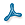 Это объявление опубликовано в газете "Коммерсантъ" №10 от 21.01.2012, на стр. 69 
Подробнее: http://www.kommersant.ru/doc/1855744?captchaKey=090c79948792d53f621a3334e119d7b5&captchaCode=2153&CheckCaptchCode=%CE%F2%EF%F0%E0%E2%E8%F2%FC